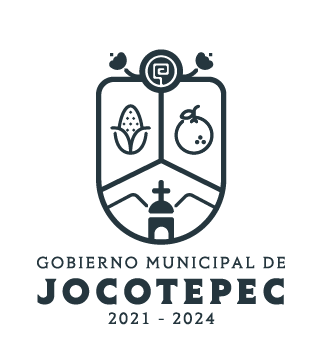 ¿Cuáles fueron las acciones proyectadas (obras, proyectos o programas) o Planeadas para este trimestre?A.-Gestión para lograr mayor cantidad de proyectos aprobados en las diferentes instituciones, federal, estatal y municipal. para la obtención de recursos económicos y materiales enfocados en el sector agropecuario.B.- Reorganizar al sector ganadero a fin de apoyarlos en la gestión de proyectos económicos y materiales enfocados en el sector ganadero. C.- Incentivar a los pescadores para que se dé la funcionalidad de los Puntos Inocuos de Desembarque (PID) y apliquen las normas y reglas de inocuidad de la Agencia de Sanidad e Inocuidad y Calidad Alimentaria (ASICA).D.- Reorganizar al sector apícola a fin de que se adhieran a la ley de fomento apícola para su desarrollo y se concienticen sobre la importancia de adherirse a esta.E.- Gestión de recursos materiales enfocados en la vivienda logrando que la ciudadanía mejore su entorno familiar para un mejor bienestar.F.- Que mediante el módulo de maquinaria los caminos saca cosechas, bordos, presas, arroyos y calles sean rehabilitados en todos los ejidos, comunidades indígenas y cabecera municipal.G.- Insistir de la importancia de la implementación de los pozos de absorción para que los acuíferos sean reabastecidos en parte mediante estos.H.- Abastecer de combustible a vehículos y maquinaria del módulo.Resultados Trimestrales (Describir cuáles fueron los programas, proyectos, actividades y/o obras que se realizaron en este trimestre). Se asistió a la reunión convocada por la SADER en la capacitación del nuevo programa y formato de la credencial agropecuaria y modificaciones a las mismas. Se asistió a la reunión convocada por la SADER  para recibir información y capacitación sobre reglas de operación, apertura de ventanilla lugares de ubicación y fechas de apertura y cierre de las mismas de los programas ofertados por dicha secretaria en apoya al sector agropecuario.Se asistió a la entrega del camión con refrigeración otorgada en comodato por la SADER- ASICA.Se difundió la información de los programas agropecuarios (Agrícolas, Ganaderos, Apícolas y Pescadores), que oferto  la SADER  en las diferentes áreas de producción tanto de manera personal como mediante el Consejo Municipal de Desarrollo Rural Sustentable. Se  apoyó a los productores agropecuarios  (Agrícolas, Ganaderos, Apícolas y Pescadores) que los solicitaron en la integración adecuada de sus expedientes para solicitar apoyo en los diferentes programas de la SADER…Se difundió la información a los ganaderos tanto de forma personal como mediante la asociación ganadera local de la convocatoria, fechas de apertura de ventanillas y montos de apoyo para la adquisición de sementales bovinos y ovicaprinos ofertados por la SADER. Se convocó al presidente de los apicultores y sus agremiados a retomar los proyectos programados a fin de lograr  el apoyo por parte de SADER en la instalación del centro de extracción de miel y su centro de capacitación.Se continuó con el programa de “Mariana Trinitaria” logrando que la ciudadanía que se adhirió a este beneficio adquiriera 31 piezas entre tinacos y cisternas de diferentes capacidades.Se gestionó y logro que 17 familias se beneficiaran con la adquisición de calentadores solares de diferentes capacidades a un costo inferior en relación al precio de mercado.En coordinación con el programa de “Mujeres por el campo” y esta dirección de desarrollo rural se adquirieron 52 paquetes que contemplan; tinaco con su base, calentador solar,  WC y bomba  a un costo económico lo que benefició al mismo número de familias de la población. En relación a rehabilitación de caminos y calles para las delegaciones y cabecera municipal : en el Ejido las Trojes se rehabilitaron 11 caminos con un total de 14 km, en el Ejido El Chantepec se rehabilitaron 5 caminos saca cosechas con un total de 6 km. En el Ejido de Jocotepec, se rehabilitaron 6 caminos saca cosechas con un total de 4.8 km y 3  entradas a las orillas de las carreteras. En el Ejido de El Molino se rehabilito el guardarraya cortafuegos de la playa saliendo beneficiados los Ejidos de Huejotitán, Zapotitán y San Marcos.En la delegación Las Trojes se rehabilitaron 10 calles y la cancha de Fut bol, En el ejido de Potrerillos se apoyó con la rehabilitación y limpieza de andador al borde de carretera con sentido hacia el lienzo charro.En la delegación de Chantepec, se rehabilitaron 4 calles, tres arroyos y 2 canales pluviales en el malecón además se retiró escombro de la plazoleta de la vaquita, el Huasollo y el malecón, así como la nueva cancha de Fut bol. En la cabecera municipal de Jocotepec se rehabilitaron 26 calles en los siguientes barrios o colonias; B. Jalisco, El Carrizal (aquí se rehabilitó un área verde), La Calabaza, Unidad deportiva Norte y el Cerrito, Se continuó con la invitación tanto en el Consejo Municipal de Desarrollo Rural Sustentable como de forma personal a los productores agropecuarios a fin de que instalen pozos de absorción en sus predios con la finalidad de reabastecer los acuíferos de la zona informándoles del apoyo económico por la SADER para este objetivo.Se cumplió con el abastecimiento de combustible, mantenimiento preventivo y correctivo de la maquinaria que conforma el modulo. Municipal que tiene en comodato con la SADER.           3).Montos (si los hubiera) del desarrollo de dichas actividades. ¿Se ajustó a lo                   presupuestado?               Si fue suficiente.   4). En que beneficia a la población o un grupo en específico lo desarrollado en este trimestre.               A la población en general y específicamente a los productores  de las diferentes áreas que                     atiende esta dirección, resultan beneficiados en su economía al adquirir apoyos económicos                    mediante los programas ofertados por los gobiernos Federal Estatal y Municipal, así como                   adquirir materiales y servicios mediante los convenios con el gobierno municipal y empresas                 privadas a costos inferiores de mercado, al igual se logra el beneficio de incrementar su                  producción reflejándose en su bienestar social y salud física y moral.            5) ¿A qué programa de su POA pertenecen las acciones realizadas y a que Ejes del Plan                   Municipal de Desarrollo 2021-2024 se alinean?Gestión de recursos económicos y materiales  enfocados en el campo.Reorganizar al sector ganadero a fin de apoyarlos en la gestión de proyectos económicos y materiales enfocados en el sector agropecuario.Establecimiento y funcionalidad de los Puntos Inocuos de desembarque (PID).Reorganización del sector apícola a fin de que se adhieran a la ley de fomento apícola para que sean sujetos de apoyo en los programas de SADER.Gestión de recursos materiales enfocados en la vivienda.Módulo de maquinaria.Pozos de absorción.Combustible para maquinaria del módulo.Mantenimiento de   maquinaria del módulo.    6). De manera puntual basándose en la pregunta 2 (Resultados Trimestrales) y en su POA,            llene la siguiente tabla, según el trabajo realizado este trimestre.NºPROGRAMA O ACTIVIDAD POA 2023ACTIVIDAD NO CONTEMPLADA (Llenar esta columna solo en caso de existir alguna estrategia no prevista)Nº LINEAS DE ACCIÓN O ACTIVIDADES PROYECTADASNº LINEAS DE ACCIÓN O ACTIVIDADES REALIZADASRESULTADO(Actvs. realizadas/Actvs. Proyectadas*100)1Gestión de recursos económicos y materiales  enfocados en el campo.33100%2Reorganizar al sector ganadero a fin de apoyarlos en la gestión de proyectos económicos y materiales enfocados en el sector agropecuario.88100%3Establecimiento y funcionalidad de los Puntos Inocuos de desembarque (PID).5480%4Reorganización del sector apícola a fin de que se adhieran a la ley de fomento apícola para que sean sujetos de apoyo en los programas de SADER.44100%5Gestión de recursos materiales enfocados en la vivienda..33100%6Módulo de maquinaria.33100%7Pozos de absorción.55100%8Combustible para maquinaria del módulo33100%9Mantenimiento de   maquinaria del módulo.22100%TOTAL97%